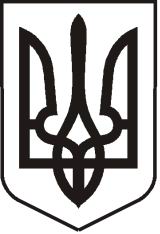 УКРАЇНАЛУГАНСЬКА   ОБЛАСТЬПОПАСНЯНСЬКА  МІСЬКА  РАДАВИКОНАВЧИЙ КОМІТЕТРIШЕННЯ 20 серпня 2019 р.                             м. Попасна	                                        № 84Про внесення змін до рішення виконавчогокомітету Попаснянської міської радивід 22.11.2018 № 84 «Про План діяльності виконавчого комітету Попаснянської міської ради  з підготовки проектів регуляторних актів на 2019 рік»Відповідно до ст. 40 Закону України «Про місцеве самоврядування в Україні», ст. ст. 7, 32 Закону України «Про засади державної регуляторної політики у сфері господарської діяльності», виконавчий комітет Попаснянської міської радиВИРІШИВ:Внести зміни у додаток до рішення виконавчого комітету Попаснянської міської ради від 22.11.2019 № 84 «Про План діяльності виконавчого комітету Попаснянської міської ради з підготовки проектів регуляторних актів на 2019 рік», а саме, доповнити пунктом 2 згідно додатку до цього рішення (додається).Відділу житлово-комунального господарства, архітектури, містобудування та землеустрою виконкому  міської ради  розмістити дане рішення на офіційному веб-сайті Попаснянської міської ради та у газеті «Попаснянський вісник».Координацію роботи щодо виконання даного рішення покласти на начальника відділу житлово-комунального господарства, архітектури, містобудування  та землеустрою Бондареву М.О., контроль за виконанням - на  заступника міського голови Хащенка Д.В.       Міський голова					                        Ю.І. ОнищенкоДодатокдо рішення виконавчогокомітету міської ради20.08.2019   № 84План діяльності виконавчого комітету Попаснянської міської ради з підготовки проектів регуляторних актівна 2019 рікКеруючий справами								                   Л.А. Кулік№п/п        Найменування проектів             регуляторних актівЦілі прийняття регуляторного акту      ТермінвиконанняВідповідальний2.Про затвердження Положення про порядок перепланування, переобладнання, реконструкції житлових та нежитлових приміщень, зміни їх функціонального призначення на території Попаснянської міської радиПриведення існуючого Порядку у відповідність до чинного законодавствапротягомрокуКоваленко В.П. – начальник юридичного відділу;Бондарева М.О. – начальник відділу житлово-комунального господарства, архітектури, містобудування та землеустрою    